NAME: FAWEHINMI OLABAMIDELE IBUKUNOLUWA15/SCI01/014300LCSC 309 ASSIGNMENT SOLUTION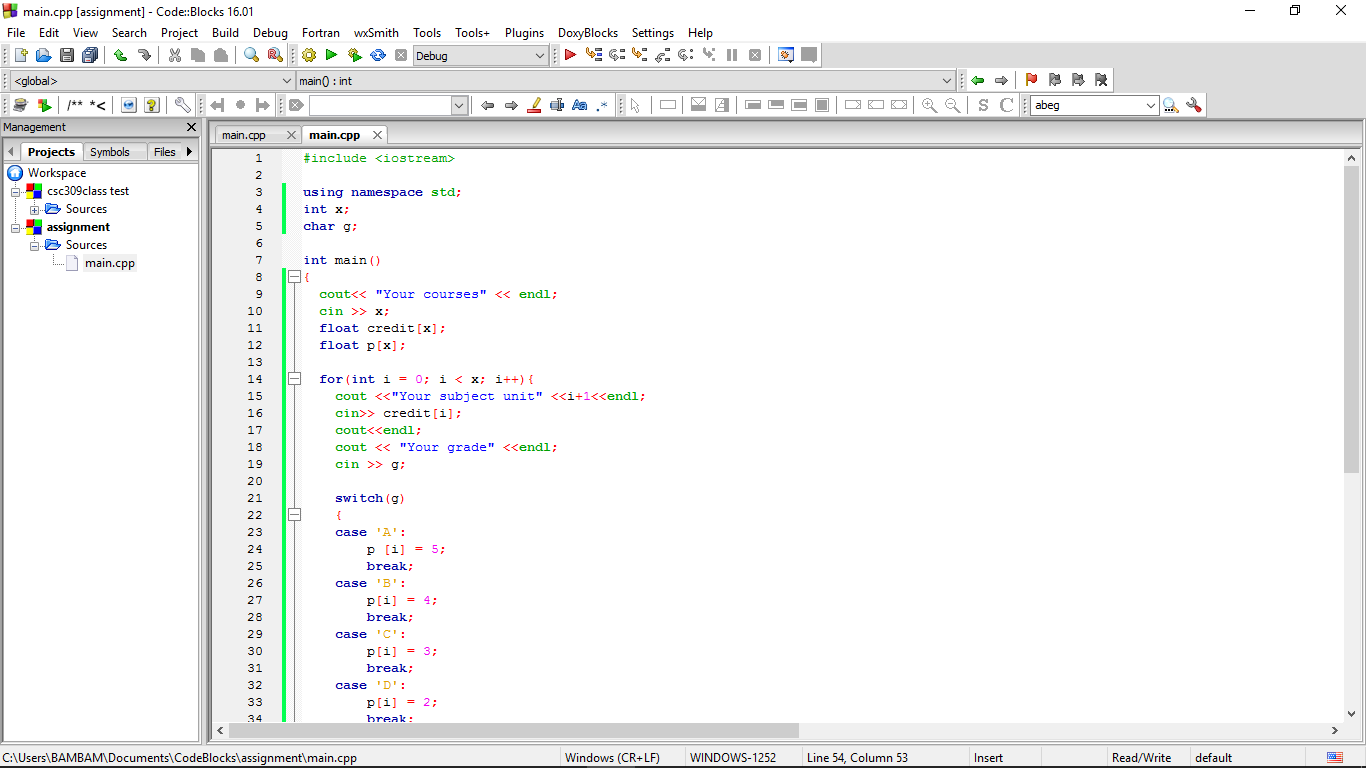 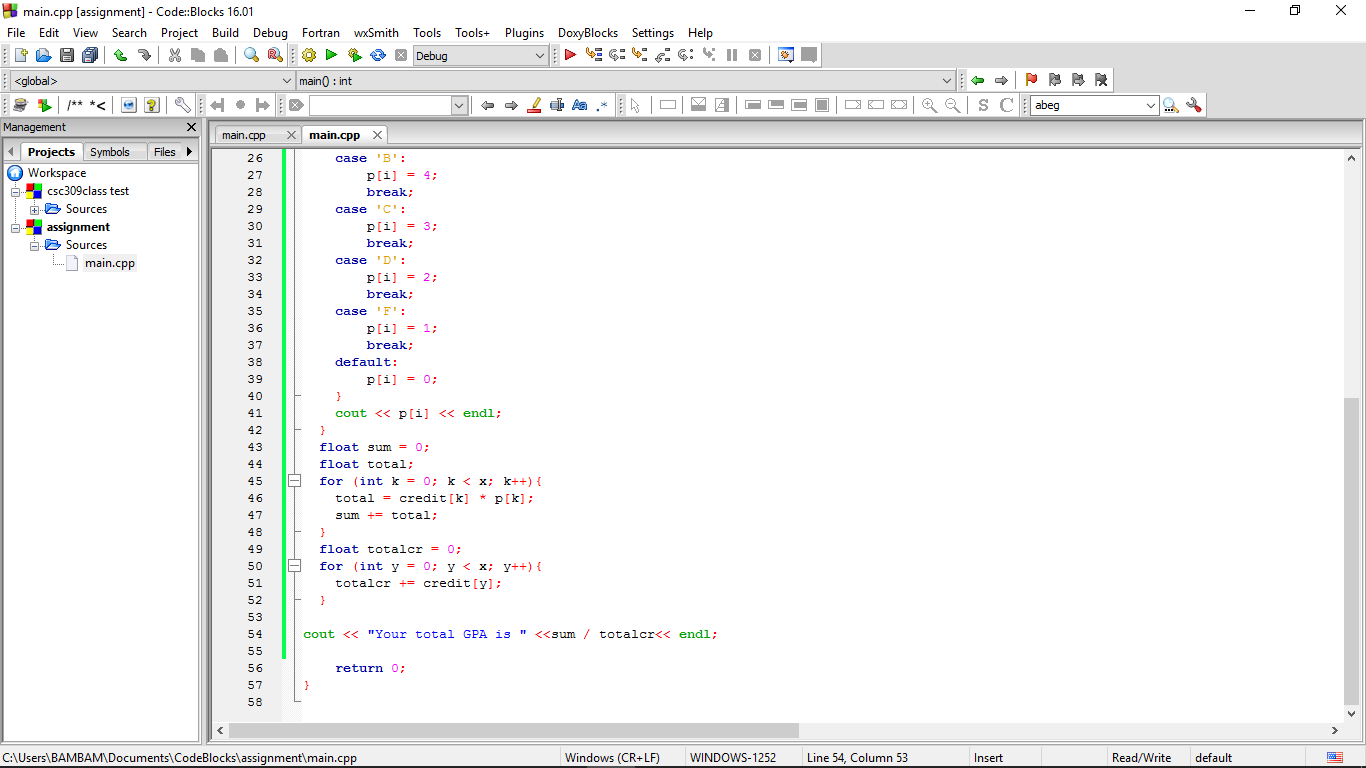 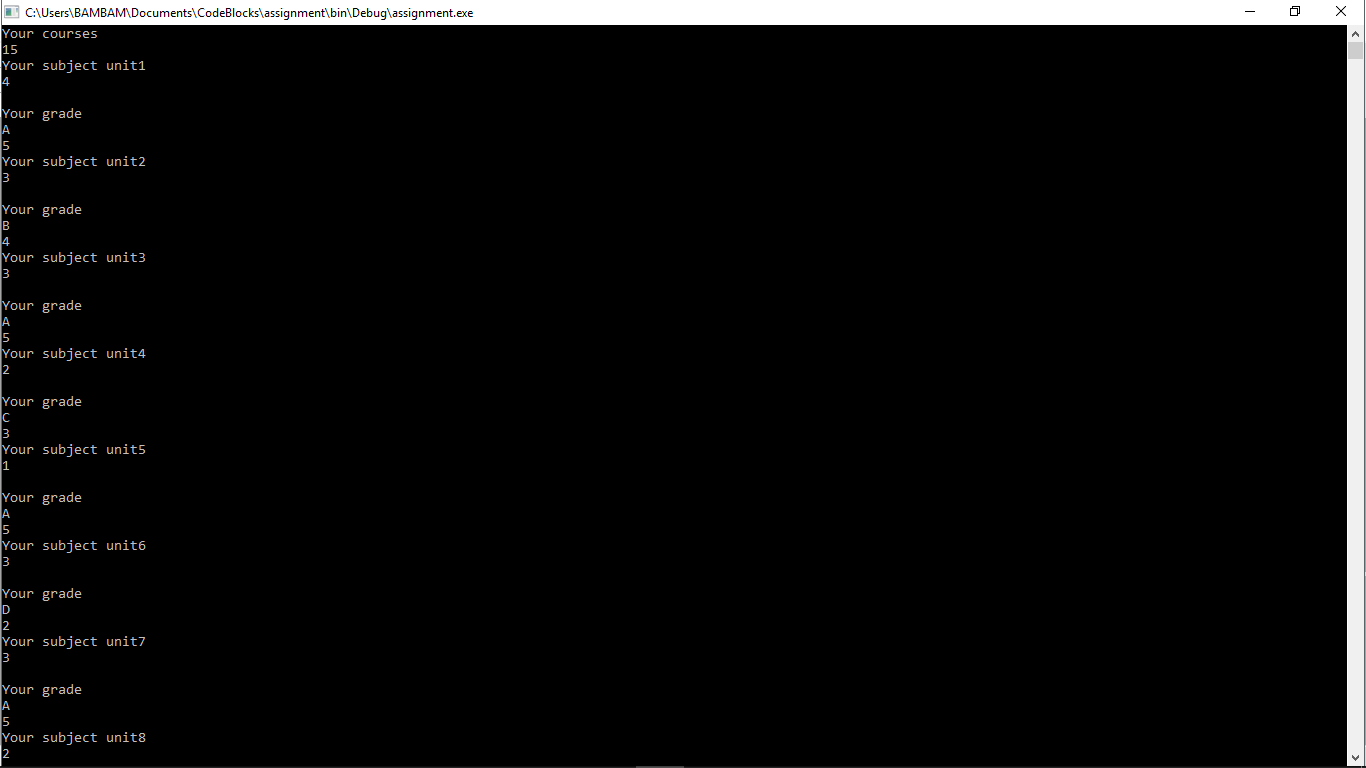 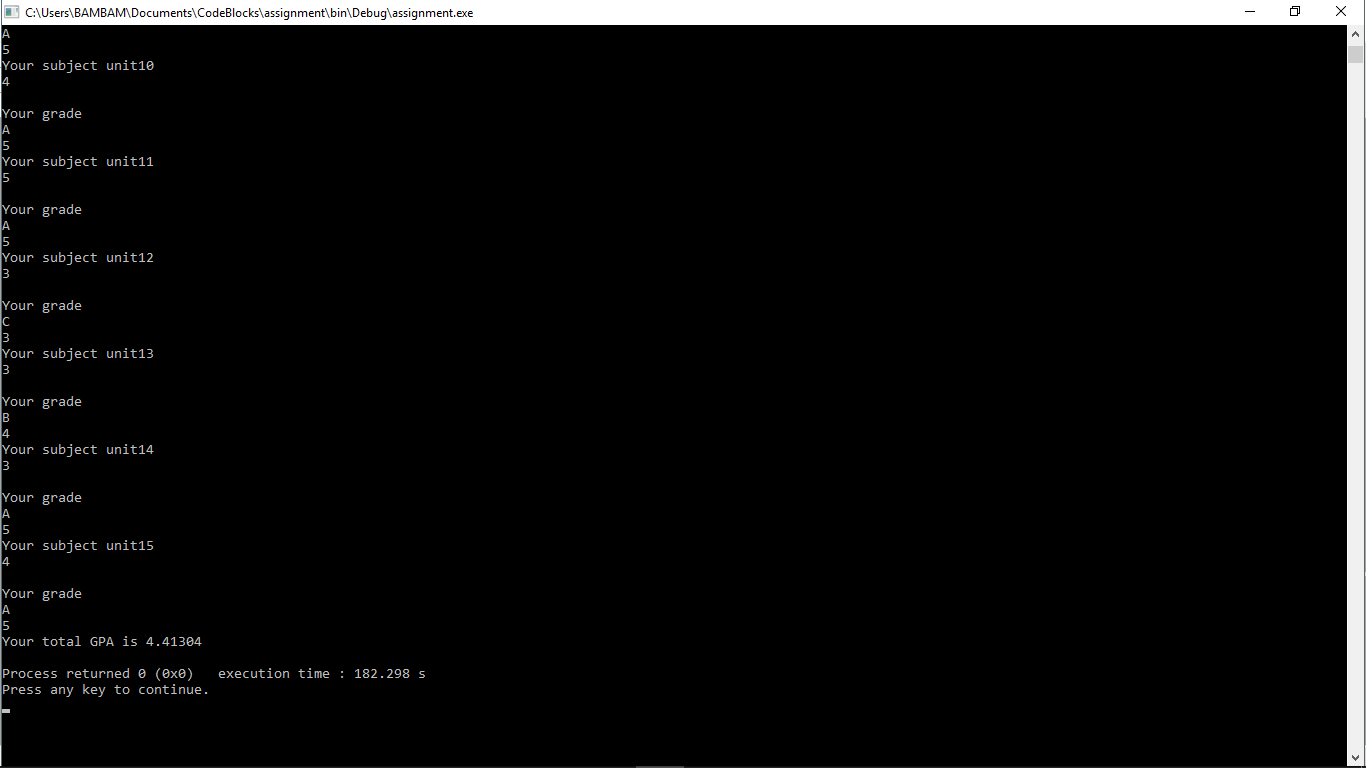 